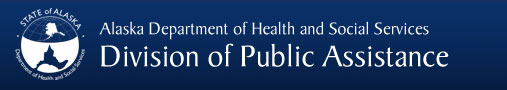 FAMILY SUPPORT TEAMAGREEMENT FOR EXCHANGE OF INFORMATIONI allow communication between the members of my Family Support Team listed below for the purpose of service coordination. Any communication about protected health information will only be discussed if additional releases giving that permission are signed.I understand that communication may consist of: (initial bellow)I understand that my agreement to allow this exchange of information can be revoked in writing at any time.Client Name:Date of Birth:Discussion of my current service plan with each agency.Determination of priotiry activitaties that satisfy agency requirements.Corrodination of resources necessary to achieve the agreed upon activities.Development of new or informed service plan activities.Client initialsTeam member name and organizationTeam member initialsSignature:Date: